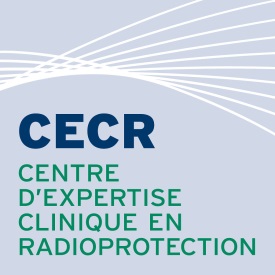 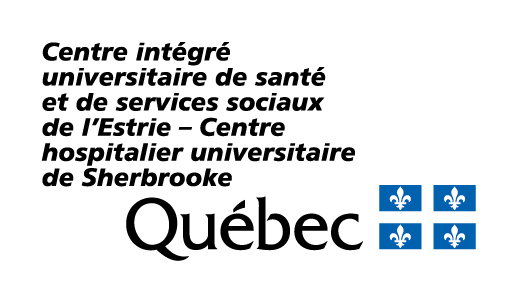 		Édifice MurrayVISITE DE SUIVI D’OPTIMISATIONVérifications du responsable administratif en préparation de la visiteVeuillez retourner à : cecr.chus@ssss.gouv.qc.ca Veuillez vous assurer que les éléments listés dans le tableau suivant seront tous disponibles lors de la visite.* Veuillez vous assurer que ces cas seront disponibles sur la console du technologue pendant toute la durée de la visite.** Pour consulter la planification horaire détaillée de ces journées de visite, veuillez vous référer au document « Planification horaire de la visite» sur la page Internet du CECR (voir coordonnées à la fin de ce document).  Dans le but de réaliser la visite le plus efficacement possible, voici quelques précisions en ce qui concerne les cas cliniques demandés pour la 2e journée :- Ces cas doivent être des protocoles standards de tête (4), thorax (4), abdomen-pelvis (4) et thorax-abdomen-pelvis combiné (2-4);- Planifier les cas de façon à ce qu’il y ait une alternance entre les régions (ex : tête, thorax, abdomen, tête, thorax-abdomen-pelvis combiné, thorax, ...).Information requiseInformation requiseNom de l’établissement :Coordonnées du radiologiste local désigné pour la visite (nom, # tél.) :Coordonnées du technologue local désigné pour la visite (nom, # tél.) :Coordonnées de l’administrateur PACS désigné pour la visite (nom, # tél.) :Coordonnées du responsable de la radioprotection en imagerie médicale (nom, # tél.) :Coordonnées du physicien ou ingénieur en imagerie médicale (nom, # tél.) :Numéro de la salle TDM :Nom de la personne qui a rempli ce formulaire :Numéro de téléphone :Date :Voici nos besoins durant la visite de 2 jours :Voici nos besoins durant la visite de 2 jours :Voici nos besoins durant la visite de 2 jours :ConfirmationCommentaires si nécessaire- Console diagnostique : Note : Pour effectuer l’analyse des examens TDM- 2 comptes PACS avec accès à la « fenêtre de service » :(réf. IMPAX de Agfa) ou l'équivalent  (nous avons besoin d’avoir accès aux en-têtes DICOM des images)- Accès à l’identifiant de l’appareil sur le réseau (« AE Title ») pour cibler la salle d’examen : (i.e. seulement lorsqu’il y a plusieurs salle TDM) - Accès à 40 cas cliniques standard adultes* récents :(10 têtes standards, 10 thorax standards, 10 abdomen-pelvis standards 10 cas thorax-abdomen-pelvis) - Accès à 15 cas cliniques enfants* (0-12 ans) récents :(5 têtes, 5 thorax, 5 abdomen) - 16 essais cliniques avec patients dès 8 h 30 la 2e journée (4 têtes standards, 4 thorax standards, 4 abdomen-pelvis standards, 4 thorax-abdomen-pelvis) alterner les essais têtes, thorax, abdomen-pelvis et thorax-abdomen-pelvis.*** Si possible, planifier des cas cliniques de patients ayant eu des examens antérieurs en tomodensitométrie afin de pouvoir comparer les examens.- Accès à 1 technologue la 1ère journée et à 2 technologues pendant les essais cliniques :- Accès au radiologiste pendant les essais cliniques:Pour la rencontre d’ouverture, devront être présent :- 1 radiologiste,- 1 technologue TDM- 1 coordonnateur PACs- 1 coordonnateur TDM et/ou de secteur- Chef technologue et/ou chef de  service en imagerie médicalePour la présentation des recommandations, devront être présent :- 1 radiologiste,- 2 technologues TDM- 1 coordonnateur PACs- 1 coordonnateur TDM et/ou de secteur- Chef technologue et/ou chef de  service en imagerie médicale- Copie du dernier relevé dosimétrique :- Procédure d’utilisation des caches au bismuth :Informations généralesInformations généralesInformations généralesNombre de tomodensitomètre à cette adresseNombre de tomodensitomètre à cette adresseNombre de tomodensitomètre à cette adresseRadiologie:Radio-oncologie:Médecine nucléaire:Technologues en imagerie médicaleTechnologues en imagerie médicaleTechnologues en imagerie médicaleNombre de technologues habituellement présents dans le département:Nombre total de technologues travaillant au tomodensitomètre:Nombre total de technologues travaillant au département:Poste de coordonnateur en tomodensitométrie (Oui (O) /Non (N)):Oui         Non RadiologistesRadiologistesRadiologistesNombre de radiologistes travaillant sur place:Nombre de radiologistes itinérants:Nombre de radiologistes analysant les cas de tomodensitométrie au département  ou à distance:Nombre de radiologistes faisant de la lecture à distance en tomodensitométrie:  (exemple: envoi des images dans un autre établissement où un radiologiste y effectue la lecture des images)Spécialités des radiologistes :Radioprotection & Contrôle de qualitéRadioprotection & Contrôle de qualitéRadioprotection & Contrôle de qualitéRadioprotection & Contrôle de qualitéResponsable de la radioprotection pour l'établissement (O/N) :Responsable de la radioprotection pour l'établissement (O/N) :Responsable de la radioprotection pour l'établissement (O/N) :Oui         Non Si oui, nom et coordonnées:Si oui, nom et coordonnées:Responsable de la radioprotection pour l’imagerie médicale (O/N) :Responsable de la radioprotection pour l’imagerie médicale (O/N) :Responsable de la radioprotection pour l’imagerie médicale (O/N) :Oui         Non Si oui, nom et coordonnées:Si oui, nom et coordonnées:DosimètresDosimètresDosimètresDosimètresPort du dosimètre (O/N & détaillez si pertinent) :Port du dosimètre (O/N & détaillez si pertinent) :Oui         Non           Vêtements protecteurs et caches au bismuthVêtements protecteurs et caches au bismuthVêtements protecteurs et caches au bismuthVêtements protecteurs et caches au bismuthVariétés disponibles:Variétés disponibles:Accessibilité:Accessibilité:Utilisation en tomodensitométrie lors des cas:Utilisation en tomodensitométrie lors des cas:Protocoles de contrôle de la qualité  - Module tomodensitométrie du CECRProtocoles de contrôle de la qualité  - Module tomodensitométrie du CECRProtocoles de contrôle de la qualité  - Module tomodensitométrie du CECRProtocoles de contrôle de la qualité  - Module tomodensitométrie du CECRContenu connu (O/N):Contenu connu (O/N):Oui         Non  Partiellement      "Section technologue" implantée (O/N) :"Section technologue" implantée (O/N) :Oui         Non  Partiellement      "Section physicien/ingénieur" implantée (O/N) :"Section physicien/ingénieur" implantée (O/N) :Oui         Non  Partiellement      Besoins potentiels de formation :Besoins potentiels de formation :Besoins potentiels de formation :Besoins potentiels de formation :a)Protocoles : Application et modification  Oui         Non b)Modulation de mA et indice de bruit	  Oui         Non c)Signification des indices de dose (CTDI et DLP) par rapport à la dose au patient 	Oui         Non d)Utilisation des caches au bismuth                                                                                        Oui         Non e)Utilisation des outils de réduction de dose disponible sur votre TDM                                Oui         Non f)Contrôle de qualité TDM journaliers                                                                                   Oui         Non g)Registre de contrôle de qualité  TDM (mise en application du fichier CECROui         Non Pour ce tomodensitomètrePour ce tomodensitomètrePour ce tomodensitomètrePour ce tomodensitomètrePour ce tomodensitomètrePour ce tomodensitomètreUtilisation de l'appareilUtilisation de l'appareilUtilisation de l'appareilUtilisation de l'appareilUtilisation de l'appareilUtilisation de l'appareilNombre de cas par jour:Nombre d'heures de fonctionnement par jour:Nombre de jours de fonctionnement par semaine:Type de clientèle (indiquez O/N et %)Type de clientèle (indiquez O/N et %)Type de clientèle (indiquez O/N et %)Type de clientèle (indiquez O/N et %)Type de clientèle (indiquez O/N et %)Type de clientèle (indiquez O/N et %)0-5 ans :5-12 ans:12-18 ans:18 à 65 ans :65 ans et +:Autre (précisez):Protocoles en placeProtocoles en placeProtocoles en placeProtocoles en placeProtocoles en placeProtocoles en placeL'origine des protocoles en place (exemple: protocoles recommandés par manufacturier à l'installation, il y a 5 ans) :L'origine des protocoles en place (exemple: protocoles recommandés par manufacturier à l'installation, il y a 5 ans) :La flexibilité des protocoles en place:La flexibilité des protocoles en place:La flexibilité des protocoles en place:La flexibilité des protocoles en place:La flexibilité des protocoles en place:Est-ce que le même protocole est appliqué à chaque patient sans distinction?Est-ce que le même protocole est appliqué à chaque patient sans distinction?Est-ce qu'on fait varier certains paramètres selon l'individu examiné et la pathologie recherchée?  (i.e. haut contraste, tissus mou, longueur d'exploration raccourcie au besoin, etc.)Est-ce qu'on fait varier certains paramètres selon l'individu examiné et la pathologie recherchée?  (i.e. haut contraste, tissus mou, longueur d'exploration raccourcie au besoin, etc.)Est-ce qu'il y a une révision périodique des protocoles dans un souci de réduction de doses?Est-ce qu'il y a une révision périodique des protocoles dans un souci de réduction de doses?Oui         Non     Fréquence      Oui         Non     Fréquence      Oui         Non     Fréquence      Si oui, à quelle fréquence?Si oui, à quelle fréquence?Si oui, selon quelle méthodologie ?(i.e. informelle entre un technologue et un radiologiste, formelle avec accord du chef radiologiste et/ou tous les radiologistes de l'équipe, etc.)Si oui, selon quelle méthodologie ?(i.e. informelle entre un technologue et un radiologiste, formelle avec accord du chef radiologiste et/ou tous les radiologistes de l'équipe, etc.)Si oui, est-ce documenté?Si oui, est-ce documenté?Questions pour le radiologiste local désigné pour la visiteQuestions pour le radiologiste local désigné pour la visiteQuestions pour le radiologiste local désigné pour la visiteUtilisez-vous des protocoles « faible dose »?Utilisez-vous des protocoles « faible dose »?Oui         Non Si oui, pour quel type d’examen?Si ce n’est pas le cas, seriez-vous intéressé à en développer et en utiliser?Quels sont les aspects de vos images que vous appréciez le moins? Quels sont les aspects de vos images que vous appréciez le moins? Pour quels protocoles en particulier?Est-ce que vous aimeriez que le CECR se penche sur l’optimisation d’un protocole en particulier? Est-ce que vous aimeriez que le CECR se penche sur l’optimisation d’un protocole en particulier? Oui         Non Si oui, lequel et pour quelle raison?Avez-vous des attentes particulières face à la visite du CECR?Avez-vous des attentes particulières face à la visite du CECR?